চির ভাস্কর তুমি 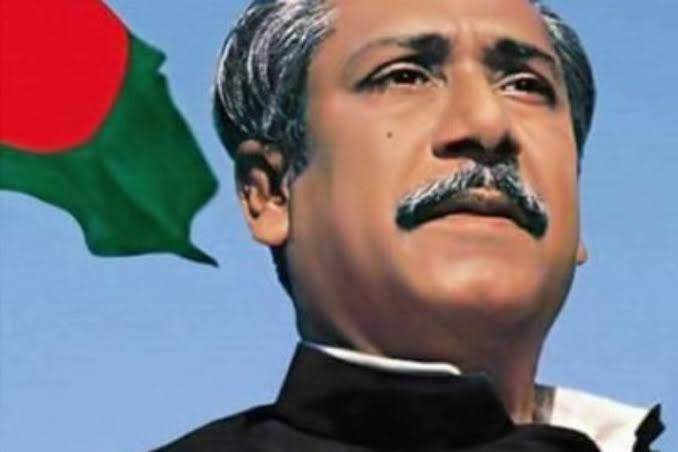 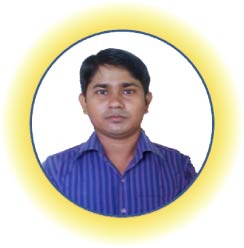 বিজন বেপারীহাজার বছরের শ্রেষ্ঠ তুমিতুমি সবার সেরা,তোমার মতো বিশ্ব নেতাঅপ্রতুল এই ধরা।পাক-হানাদার-রাজাকারের ছিল শকুন দৃষ্টি,দৈব বানী দিলে তুমিবাংলা হল সৃষ্টি।আয়ুব খানের দোষররামেতেছিল কুচক্রে,দিনটি ছিল পনেরো তারিখআগস্টেরই ভোররাতে ।স্বাধীন বাংলার সবুজ ঘাসরক্তে হল রঞ্জিত,তবু বাংলার মানচিত্রেরবে তুমি জাগ্রত।বিজন বেপারী ,সহকারী শিক্ষকবাজিতপুর সরকারি প্রাথমিক বিদ্যালয়ঝালকাঠি সদর, ঝালকাঠি।